目	录第一部分 单位概况一、主要职能二、单位机构设置及预算单位构成情况三、2024年度单位主要工作任务及目标第二部分 2024年度单位预算表一、收支总表二、收入总表三、支出总表四、财政拨款收支总表五、财政拨款支出表（功能科目）六、财政拨款基本支出表（经济科目）七、一般公共预算支出表八、一般公共预算基本支出表九、一般公共预算“三公”经费、会议费、培训费支出表十、政府性基金预算支出表十一、国有资本经营预算支出预算表十二、一般公共预算机关运行经费支出预算表十三、政府采购支出表第三部分 2024年度单位预算情况说明第四部分 名词解释第一部分 单位概况一、主要职能高新区财政局主要负责高新区财政预算和财政决算的组织编制、执行工作，负责管理和监督各项财政收支活动；负责高新区财政收入的组织征收、管理和财税政策的落实工作；负责高新区财政资金的调度、筹集和资金平衡工作；负责做好与上级财政部门的解缴和结算工作；负责制定高新区财政管理制度，参与经济决策和管理；负责高新区国有资产和集体资产监督管理工作；负责高新区财政支出绩效管理工作；负责高新区行政事业单位集中支付工作；负责高新区政府采购管理工作；负责高新区政府投资项目资金管理工作；负责配合上级部门做好高新区各项审计迎检工作；承办党工委、管委会交办的其他事项。二、单位机构设置及预算单位构成情况根据单位职责分工，本单位无内设机构。本单位无下属单位。三、2024年度单位主要工作任务及目标抓好财源培植和收入征管。持续推进协护税工作，强化各部门间的协同联动，确保对重点行业、重点企业服务再优化、保障再提升，对重点税种的监控管理再细致，依法依规推进对税收和非税收入征管，做到应收尽收，全力以赴确保财政一般公共预算收入稳定增长。深化国企国资改革。完善国有企业经营业绩考核细则，加强考核结果应用。整合提升区属国资公司和未来功能区国资公司，进一步拓宽融资渠道，降低融资成本，加快打造江阴第二家AAA公司，为高新区长远发展夯实基础。推进国有资产清查利用试点改革。持续深入推进国有资产清查利用工作，多途径盘活国有资产，充分挖掘国资价值，提升资产使用效率。建立完善国有资产监管系统，提高国有资产信息化管理水平。第二部分2024年度江阴高新技术产业开发区财政局（总预算）单位预算表注：本单位无财政拨款基本支出，故本表无数据。注：本单位无一般公共预算基本支出，故本表无数据。注：本单位无一般公共预算“三公”经费、会议费、培训费支出，故本表无数据。注：本单位无国有资本经营预算支出，故本表无数据。注：1.“机关运行经费”指行政单位（含参照公务员法管理的事业单位）使用一般公共预算安排的基本支出中的日常公用经费支出，包括办公及印刷费、邮电费、差旅费、会议费、福利费、日常维修费、专用材料及一般设备购置费、办公用房水电费、办公用房取暖费、办公用房物业管理费、公务用车运行维护费及其他费用等。2.本单位无一般公共预算机关运行经费支出，故本表无数据。注：本单位无政府采购支出，故本表无数据。第三部分 2024年度单位预算情况说明一、收支预算总体情况说明江阴高新技术产业开发区财政局（总预算）2024年度收入、支出预算总计221,267.86万元，与上年相比收、支预算总计各增加19,848.57万元，增长9.85%。其中：（一）收入预算总计221,267.86万元。包括：1．本年收入合计221,267.86万元。（1）一般公共预算拨款收入103,377.47万元，与上年相比增加37,661.39万元，增长57.31%。主要原因是一般公共预算收入预期比2023年公共预算数增加。（2）政府性基金预算拨款收入117,890.39万元，与上年相比减少17,812.82万元，减少13.13%。主要原因是土地出让收入预期比2023年减少。（3）国有资本经营预算拨款收入0万元，与上年预算数相同。（4）财政专户管理资金收入0万元，与上年预算数相同。（5）事业收入0万元，与上年预算数相同。（6）事业单位经营收入0万元，与上年预算数相同。（7）上级补助收入0万元，与上年预算数相同。（8）附属单位上缴收入0万元，与上年预算数相同。（9）其他收入0万元，与上年预算数相同。2．上年结转结余为0万元。与上年预算数相同。（二）支出预算总计221,267.86万元。包括：1．本年支出合计221,267.86万元。（1）公共安全支出（类）支出761.29万元，主要用于长山消防站人员及运行经费。与上年相比增加11.48万元，增长1.53%。主要原因是按上级文件文件提高经费标准。（2）卫生健康支出（类）支出290.2万元，主要用于中医外科医院的药品加成补助等。与上年相比减少92.5万元，减少24.17%。主要原因是减少预算项目。（3）城乡社区支出（类）支出208,252.22万元，主要用于国资公司支出、化解隐债、PPP运行。与上年相比增加22,331.44万元，增长12.01%。主要原因是PPP项目可行性服务费增加。（4）农林水支出（类）支出53.38万元，主要用于农村公路养护。与上年预算数相同。（5）交通运输支出（类）支出420万元，主要用于条线单位经费补助。与上年相比增加225万元，增长115.38%。主要原因是根据文件提高补贴额度。（6）预备费（类）支出6,955.48万元，主要用于年中应急处突发事项的经费追加。与上年相比减少3,044.52万元，减少30.45%。主要原因是根据预算财力情况安排。（7）其他支出（类）支出35万元，主要用于高新区税务分局房租。与上年相比减少82.62万元，减少70.24%。主要原因是一、长山国防项目结束；二、税务分局房租仅需支付半年。（8）债务付息支出（类）支出4,500.29万元，主要用于归还政府一般债券利息；以国有土地使用权出让金安排的专项债务付息支出。与上年相比增加500.29万元，增长12.51%。主要原因是根据政府专项债券余额计算应付利息。2．年终结转结余为0万元。二、收入预算情况说明江阴高新技术产业开发区财政局（总预算）2024年收入预算合计221,267.86万元，包括本年收入221,267.86万元，上年结转结余0万元。其中：本年一般公共预算收入103,377.47万元，占46.72%；本年政府性基金预算收入117,890.39万元，占53.28%；本年国有资本经营预算收入0万元，占0%；本年财政专户管理资金0万元，占0%；本年事业收入0万元，占0%；本年事业单位经营收入0万元，占0%；本年上级补助收入0万元，占0%；本年附属单位上缴收入0万元，占0%；本年其他收入0万元，占0%；上年结转结余的一般公共预算收入0万元，占0%；上年结转结余的政府性基金预算收入0万元，占0%；上年结转结余的国有资本经营预算收入0万元，占0%；上年结转结余的财政专户管理资金0万元，占0%；上年结转结余的单位资金0万元，占0%。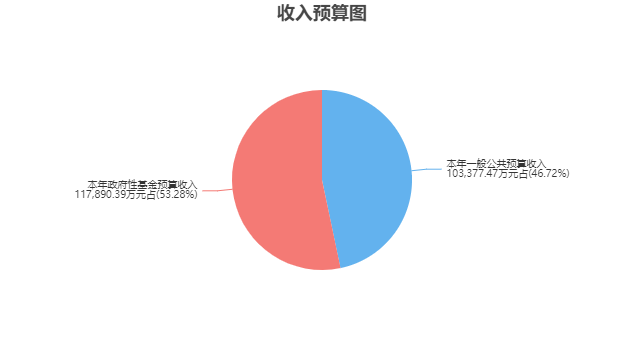 三、支出预算情况说明江阴高新技术产业开发区财政局（总预算）2024年支出预算合计221,267.86万元，其中：基本支出0万元，占0%；项目支出221,267.86万元，占100%；事业单位经营支出0万元，占0%；上缴上级支出0万元，占0%；对附属单位补助支出0万元，占0%。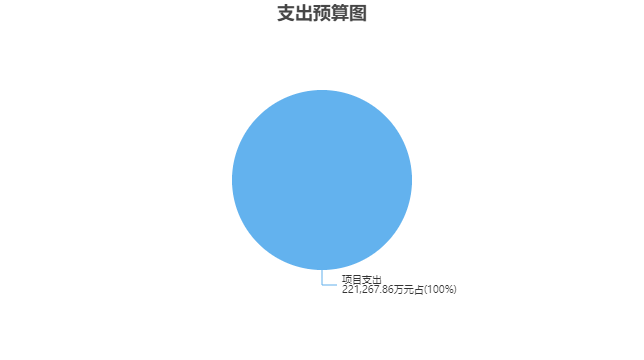 四、财政拨款收支预算总体情况说明江阴高新技术产业开发区财政局（总预算）2024年度财政拨款收、支总预算221,267.86万元。与上年相比，财政拨款收、支总计各增加19,848.57万元，增长9.85%。主要原因是长山消防站人员标准经费提高；PPP项目可行性服务费增加；对条线单位补贴增加。五、财政拨款支出预算情况说明江阴高新技术产业开发区财政局（总预算）2024年财政拨款预算支出221,267.86万元，占本年支出合计的100%。与上年相比，财政拨款支出增加19,848.57万元，增长9.85%。主要原因是长山消防站人员标准经费提高；PPP项目可行性服务费增加；对条线单位补贴增加。其中：（一）公共安全支出（类）其他公共安全支出（款）其他公共安全支出（项）支出761.29万元，与上年相比增加11.48万元，增长1.53%。主要原因是长山消防站人员标准经费提高。（二）卫生健康支出（类）公共卫生（款）基本公共卫生服务（项）支出290.2万元，与上年相比减少92.5万元，减少24.17%。主要原因是减少预算项目。（三）城乡社区支出（类）1.城乡社区公共设施（款）其他城乡社区公共设施支出（项）支出55,556.73万元，与上年相比增加8,433.42万元，增长17.9%。主要原因是PPP项目可行性服务费增加。2.国有土地使用权出让收入安排的支出（款）土地开发支出（项）支出115,390.1万元，与上年相比增加31,686.89万元，增长37.86%。主要原因是按照化债计划安排预算。3.国有土地使用权出让收入安排的支出（款）其他国有土地使用权出让收入安排的支出（项）支出0万元，与上年相比减少25,000万元，减少100%。主要原因是2024年预期无专项债券收入。4.国有土地使用权出让收入对应专项债务收入安排的支出（款）城市建设支出（项）支出0万元，与上年相比减少25,000万元，减少100%。主要原因是2024年预期无专项债券支出。5.其他城乡社区支出（款）其他城乡社区支出（项）支出37,305.39万元，与上年相比增加32,211.13万元，增长632.3%。主要原因是按照化债计划安排预算。（四）农林水支出（类）农业农村（款）乡村道路建设（项）支出53.38万元，与上年预算数相同。（五）交通运输支出（类）公路水路运输（款）其他公路水路运输支出（项）支出420万元，与上年相比增加225万元，增长115.38%。主要原因是对条线单位补贴增加。（六）预备费（类）预备费（类）支出6,955.48万元，与上年相比减少3,044.52万元，减少30.45%。主要原因是根据预算财力情况安排。（七）其他支出（类）其他支出（款）其他支出（项）支出35万元，与上年相比减少82.62万元，减少70.24%。主要原因是一、长山国防项目结束；二、税务分局房租仅需支付半年。（八）债务付息支出（类）1.地方政府一般债务付息支出（款）地方政府一般债券付息支出（项）支出2,000万元，与上年预算数相同。2.地方政府专项债务付息支出（款）国有土地使用权出让金债务付息支出（项）支出2,500.29万元，与上年相比增加500.29万元，增长25.01%。主要原因是按照专项债券余额计算利息。六、财政拨款基本支出预算情况说明江阴高新技术产业开发区财政局（总预算）2024年度财政拨款基本支出预算0万元，其中：（一）人员经费0万元。主要包括：无。（二）公用经费0万元。主要包括：无。七、一般公共预算支出预算情况说明江阴高新技术产业开发区财政局（总预算）2024年一般公共预算财政拨款支出预算103,377.47万元，与上年相比增加37,661.39万元，增长57.31%。主要原因是PPP项目可行性缺口补助及化债支出增加。八、一般公共预算基本支出预算情况说明江阴高新技术产业开发区财政局（总预算）2024年度一般公共预算财政拨款基本支出预算0万元，其中：（一）人员经费0万元。主要包括：无。（二）公用经费0万元。主要包括：无。九、一般公共预算“三公”经费、会议费、培训费支出预算情况说明江阴高新技术产业开发区财政局（总预算）2024年度一般公共预算拨款安排的“三公”经费支出预算0万元，与上年预算数相同。其中，因公出国（境）费支出0万元，占“三公”经费的0%；公务用车购置及运行维护费支出0万元，占“三公”经费的0%；公务接待费支出0万元，占“三公”经费的0%。具体情况如下：1．因公出国（境）费预算支出0万元，与上年预算数相同。2．公务用车购置及运行维护费预算支出0万元。其中：（1）公务用车购置预算支出0万元，与上年预算数相同。（2）公务用车运行维护费预算支出0万元，与上年预算数相同。3．公务接待费预算支出0万元，与上年预算数相同。江阴高新技术产业开发区财政局（总预算）2024年度一般公共预算拨款安排的会议费预算支出0万元，与上年预算数相同。江阴高新技术产业开发区财政局（总预算）2024年度一般公共预算拨款安排的培训费预算支出0万元，与上年预算数相同。十、政府性基金预算支出预算情况说明江阴高新技术产业开发区财政局（总预算）2024年政府性基金支出预算支出117,890.39万元。与上年相比减少17,812.82万元，减少13.13%。主要原因是根据预计财力对经济发展专项预算进行了压降。其中：1.城乡社区支出（类）国有土地使用权出让收入安排的支出（款）土地开发支出（项）支出115,390.1万元，主要是用于隐债化解和经济发展专项。2.债务付息支出（类）地方政府专项债务付息支出（款）国有土地使用权出让金债务付息支出（项）支出2,500.29万元，主要是用于以国有土地使用权出让金安排的政府专项债券付息支出。十一、国有资本经营预算支出预算情况说明江阴高新技术产业开发区财政局（总预算）2024年国有资本经营预算支出0万元。与上年预算数相同。十二、一般公共预算机关运行经费支出预算情况说明2024年本单位一般公共预算机关运行经费预算支出0万元，与上年预算数相同。十三、政府采购支出预算情况说明2024年度政府采购支出预算总额0万元，其中：拟采购货物支出0万元、拟采购工程支出0万元、拟采购服务支出0万元。十四、国有资产占用情况说明本单位共有车辆0辆，其中，副部（省）级及以上领导用车0辆、主要领导干部用车0辆、机要通信用车0辆、应急保障用车0辆、执法执勤用车0辆、特种专业技术用车0辆、离退休干部用车0辆，其他用车0辆；单价50万元（含）以上的通用设备0台（套），单价100万元（含）以上的专用设备0台（套）。十五、预算绩效目标设置情况说明2024年度，本单位整体支出未纳入绩效目标管理，涉及财政性资金0万元；本单位共9个项目纳入绩效目标管理，涉及财政性资金合计221,267.86万元，占财政性资金(人员类和运转类中的公用经费项目支出除外)总额的比例为100%。第四部分 名词解释一、财政拨款：单位从同级财政部门取得的各类财政拨款，包括一般公共预算拨款、政府性基金预算拨款、国有资本经营预算拨款。二、财政专户管理资金：缴入财政专户、实行专项管理的高中以上学费、住宿费、高校委托培养费、函大、电大、夜大及短训班培训费等教育收费。三、单位资金：除财政拨款收入和财政专户管理资金以外的收入，包括事业收入（不含教育收费）、上级补助收入、附属单位上缴收入、事业单位经营收入及其他收入（包含债务收入、投资收益等）。四、基本支出：指为保障机构正常运转、完成工作任务而发生的人员支出和公用支出。五、项目支出：指在基本支出之外为完成特定工作任务和事业发展目标所发生的支出。六、“三公”经费：指部门用一般公共预算财政拨款安排的因公出国（境）费、公务用车购置及运行维护费和公务接待费。其中，因公出国（境）费反映单位公务出国（境）的住宿费、旅费、伙食补助费、杂费、培训费等支出；公务用车购置及运行维护费反映单位公务用车购置费、燃料费、维修费、过路过桥费、保险费、安全奖励费用等支出；公务接待费反映单位按规定开支的各类公务接待（含外宾接待）支出。七、机关运行经费：指行政单位（含参照公务员法管理的事业单位）使用一般公共预算安排的基本支出中的日常公用经费支出，包括办公及印刷费、邮电费、差旅费、会议费、福利费、日常维修费、专用材料及一般设备购置费、办公用房水电费、办公用房取暖费、办公用房物业管理费、公务用车运行维护费及其他费用等。八、公共安全支出(类)其他公共安全支出(款)其他公共安全支出(项)：反映除上述项目以外其他用于公共安全方面的支出。九、卫生健康支出(类)公共卫生(款)基本公共卫生服务(项)：反映基本公共卫生服务支出。十、城乡社区支出(类)城乡社区公共设施(款)其他城乡社区公共设施支出(项)：反映除上述项目以外其他用于城乡社区公共设施方面的支出。十一、城乡社区支出(类)国有土地使用权出让收入安排的支出(款)土地开发支出(项)：反映新疆生产建设兵团和地方政府用于前期土地开发性支出以及与前期土地开发相关的费用等支出。十二、城乡社区支出(类)其他城乡社区支出(款)其他城乡社区支出(项)：反映除上述项目以外其他用于城乡社区方面的支出。十三、农林水支出(类)农业农村(款)乡村道路建设(项)：反映用于乡村内街巷和农田间机耕道建设等方面的支出。十四、交通运输支出(类)公路水路运输(款)其他公路水路运输支出(项)：反映除上述项目以外其他用于公路水路运输方面的支出。十五、预备费(类)：反映预算中安排的预备费。十六、其他支出(类)其他支出(款)其他支出(项)：反映除上述项目以外其他不能划分到具体功能科目中的支出项目。十七、债务付息支出(类)地方政府一般债务付息支出(款)地方政府一般债券付息支出(项)：反映地方政府用于归还一般债券利息所发生的支出。十八、债务付息支出(类)地方政府专项债务付息支出(款)国有土地使用权出让金债务付息支出(项)：反映地方政府以国有土地使用权出让金安排的专项债务付息支出。土地储备专项债券付息支出不在此科目反映。2024年度
江阴高新技术产业开发区财
政局（总预算）
单位预算公开公开01表公开01表公开01表公开01表公开01表收支总表收支总表收支总表收支总表收支总表单位：江阴高新技术产业开发区财政局（总预算）单位：江阴高新技术产业开发区财政局（总预算）单位：江阴高新技术产业开发区财政局（总预算）单位：万元单位：万元收入收入支出支出支出项目预算数项目项目预算数一、一般公共预算拨款收入103,377.47一、一般公共服务支出一、一般公共服务支出二、政府性基金预算拨款收入117,890.39二、外交支出二、外交支出三、国有资本经营预算拨款收入三、国防支出三、国防支出四、财政专户管理资金收入四、公共安全支出四、公共安全支出761.29五、事业收入五、教育支出五、教育支出六、事业单位经营收入六、科学技术支出六、科学技术支出七、上级补助收入七、文化旅游体育与传媒支出七、文化旅游体育与传媒支出八、附属单位上缴收入八、社会保障和就业支出八、社会保障和就业支出九、其他收入九、社会保险基金支出九、社会保险基金支出十、卫生健康支出十、卫生健康支出290.20十一、节能环保支出十一、节能环保支出十二、城乡社区支出十二、城乡社区支出208,252.22十三、农林水支出十三、农林水支出53.38十四、交通运输支出十四、交通运输支出420.00十五、资源勘探工业信息等支出十五、资源勘探工业信息等支出十六、商业服务业等支出十六、商业服务业等支出十七、金融支出十七、金融支出十八、援助其他地区支出 十八、援助其他地区支出 十九、自然资源海洋气象等支出十九、自然资源海洋气象等支出二十、住房保障支出二十、住房保障支出二十一、粮油物资储备支出二十一、粮油物资储备支出二十二、国有资本经营预算支出二十二、国有资本经营预算支出二十三、灾害防治及应急管理支出二十三、灾害防治及应急管理支出二十四、预备费二十四、预备费6,955.48二十五、其他支出二十五、其他支出35.00二十六、转移性支出二十六、转移性支出二十七、债务还本支出二十七、债务还本支出二十八、债务付息支出二十八、债务付息支出4,500.29二十九、债务发行费用支出二十九、债务发行费用支出三十、抗疫特别国债安排的支出三十、抗疫特别国债安排的支出本年收入合计221,267.86本年支出合计本年支出合计221,267.86上年结转结余年终结转结余年终结转结余收入总计221,267.86支出总计支出总计221,267.86公开02表公开02表公开02表公开02表公开02表公开02表公开02表公开02表公开02表公开02表公开02表公开02表公开02表公开02表公开02表公开02表公开02表公开02表公开02表收入总表收入总表收入总表收入总表收入总表收入总表收入总表收入总表收入总表收入总表收入总表收入总表收入总表收入总表收入总表收入总表收入总表收入总表收入总表单位：江阴高新技术产业开发区财政局（总预算）单位：江阴高新技术产业开发区财政局（总预算）单位：江阴高新技术产业开发区财政局（总预算）单位：江阴高新技术产业开发区财政局（总预算）单位：江阴高新技术产业开发区财政局（总预算）单位：江阴高新技术产业开发区财政局（总预算）单位：江阴高新技术产业开发区财政局（总预算）单位：江阴高新技术产业开发区财政局（总预算）单位：江阴高新技术产业开发区财政局（总预算）单位：江阴高新技术产业开发区财政局（总预算）单位：江阴高新技术产业开发区财政局（总预算）单位：江阴高新技术产业开发区财政局（总预算）单位：江阴高新技术产业开发区财政局（总预算）单位：万元单位：万元单位：万元单位：万元单位：万元单位：万元单位代码单位名称合计本年收入本年收入本年收入本年收入本年收入本年收入本年收入本年收入本年收入本年收入上年结转结余上年结转结余上年结转结余上年结转结余上年结转结余上年结转结余单位代码单位名称合计小计一般公共预算政府性基金预算国有资本经营预算财政专户管理资金事业收入事业单位经营收入上级补助收入附属单位上缴收入其他收入小计一般公共预算政府性基金预算国有资本经营预算财政专户管理资金单位资金合计合计221,267.86221,267.86103,377.47117,890.39  001001江阴高新技术产业开发区财政局（总预算）221,267.86221,267.86103,377.47117,890.39公开03表公开03表公开03表公开03表公开03表公开03表公开03表公开03表支出总表支出总表支出总表支出总表支出总表支出总表支出总表支出总表单位：江阴高新技术产业开发区财政局（总预算）单位：江阴高新技术产业开发区财政局（总预算）单位：江阴高新技术产业开发区财政局（总预算）单位：江阴高新技术产业开发区财政局（总预算）单位：江阴高新技术产业开发区财政局（总预算）单位：江阴高新技术产业开发区财政局（总预算）单位：万元单位：万元科目编码科目名称合计基本支出项目支出事业单位经营支出上缴上级支出对附属单位补助支出合计合计221,267.86221,267.86204公共安全支出761.29761.29  20499其他公共安全支出761.29761.29    2049999其他公共安全支出761.29761.29210卫生健康支出290.20290.20  21004公共卫生290.20290.20    2100408基本公共卫生服务290.20290.20212城乡社区支出208,252.22208,252.22  21203城乡社区公共设施55,556.7355,556.73    2120399其他城乡社区公共设施支出55,556.7355,556.73  21208国有土地使用权出让收入安排的支出115,390.10115,390.10    2120802土地开发支出115,390.10115,390.10  21299其他城乡社区支出37,305.3937,305.39    2129999其他城乡社区支出37,305.3937,305.39213农林水支出53.3853.38  21301农业农村53.3853.38    2130142乡村道路建设53.3853.38214交通运输支出420.00420.00  21401公路水路运输420.00420.00    2140199其他公路水路运输支出420.00420.00227预备费6,955.486,955.48229其他支出35.0035.00  22999其他支出35.0035.00    2299999其他支出35.0035.00232债务付息支出4,500.294,500.29  23203地方政府一般债务付息支出2,000.002,000.00    2320301地方政府一般债券付息支出2,000.002,000.00  23204地方政府专项债务付息支出2,500.292,500.29    2320411国有土地使用权出让金债务付息支出2,500.292,500.296,955.486,955.486,955.486,955.48公开04表公开04表公开04表公开04表财政拨款收支总表财政拨款收支总表财政拨款收支总表财政拨款收支总表单位：江阴高新技术产业开发区财政局（总预算）单位：江阴高新技术产业开发区财政局（总预算）单位：江阴高新技术产业开发区财政局（总预算）单位：万元收	入收	入支	出支	出项	目预算数项目预算数一、本年收入221,267.86一、本年支出221,267.86（一）一般公共预算拨款103,377.47（一）一般公共服务支出（二）政府性基金预算拨款117,890.39（二）外交支出（三）国有资本经营预算拨款（三）国防支出二、上年结转（四）公共安全支出761.29（一）一般公共预算拨款（五）教育支出（二）政府性基金预算拨款（六）科学技术支出（三）国有资本经营预算拨款（七）文化旅游体育与传媒支出（八）社会保障和就业支出（九）社会保险基金支出（十）卫生健康支出290.20（十一）节能环保支出（十二）城乡社区支出208,252.22（十三）农林水支出53.38（十四）交通运输支出420.00（十五）资源勘探工业信息等支出（十六）商业服务业等支出（十七）金融支出（十八）援助其他地区支出 （十九）自然资源海洋气象等支出（二十）住房保障支出（二十一）粮油物资储备支出（二十二）国有资本经营预算支出（二十三）灾害防治及应急管理支出（二十四）预备费6,955.48（二十五）其他支出35.00（二十六）转移性支出（二十七）债务还本支出（二十八）债务付息支出4,500.29（二十九）债务发行费用支出（三十）抗疫特别国债安排的支出二、年终结转结余收入总计221,267.86支出总计221,267.86公开05表公开05表公开05表公开05表公开05表公开05表公开05表财政拨款支出表（功能科目）财政拨款支出表（功能科目）财政拨款支出表（功能科目）财政拨款支出表（功能科目）财政拨款支出表（功能科目）财政拨款支出表（功能科目）财政拨款支出表（功能科目）单位：江阴高新技术产业开发区财政局（总预算）单位：江阴高新技术产业开发区财政局（总预算）单位：江阴高新技术产业开发区财政局（总预算）单位：江阴高新技术产业开发区财政局（总预算）单位：江阴高新技术产业开发区财政局（总预算）单位：江阴高新技术产业开发区财政局（总预算）单位：万元科目编码科目名称合计基本支出基本支出基本支出项目支出科目编码科目名称合计小计人员经费公用经费项目支出合计合计221,267.86221,267.86204公共安全支出761.29761.29  20499其他公共安全支出761.29761.29    2049999其他公共安全支出761.29761.29210卫生健康支出290.20290.20  21004公共卫生290.20290.20    2100408基本公共卫生服务290.20290.20212城乡社区支出208,252.22208,252.22  21203城乡社区公共设施55,556.7355,556.73    2120399其他城乡社区公共设施支出55,556.7355,556.73  21208国有土地使用权出让收入安排的支出115,390.10115,390.10    2120802土地开发支出115,390.10115,390.10  21299其他城乡社区支出37,305.3937,305.39    2129999其他城乡社区支出37,305.3937,305.39213农林水支出53.3853.38  21301农业农村53.3853.38    2130142乡村道路建设53.3853.38214交通运输支出420.00420.00  21401公路水路运输420.00420.00    2140199其他公路水路运输支出420.00420.00227预备费6,955.486,955.48229其他支出35.0035.00  22999其他支出35.0035.00    2299999其他支出35.0035.00232债务付息支出4,500.294,500.29  23203地方政府一般债务付息支出2,000.002,000.00    2320301地方政府一般债券付息支出2,000.002,000.00  23204地方政府专项债务付息支出2,500.292,500.29    2320411国有土地使用权出让金债务付息支出2,500.292,500.29公开06表公开06表公开06表公开06表公开06表财政拨款基本支出表（经济科目）财政拨款基本支出表（经济科目）财政拨款基本支出表（经济科目）财政拨款基本支出表（经济科目）财政拨款基本支出表（经济科目）单位：江阴高新技术产业开发区财政局（总预算）单位：江阴高新技术产业开发区财政局（总预算）单位：江阴高新技术产业开发区财政局（总预算）单位：江阴高新技术产业开发区财政局（总预算）单位：万元部门预算支出经济分类科目部门预算支出经济分类科目本年财政拨款基本支出本年财政拨款基本支出本年财政拨款基本支出科目编码科目名称合计人员经费公用经费合计合计公开07表公开07表公开07表公开07表公开07表公开07表公开07表一般公共预算支出表一般公共预算支出表一般公共预算支出表一般公共预算支出表一般公共预算支出表一般公共预算支出表一般公共预算支出表单位：江阴高新技术产业开发区财政局（总预算）单位：江阴高新技术产业开发区财政局（总预算）单位：江阴高新技术产业开发区财政局（总预算）单位：江阴高新技术产业开发区财政局（总预算）单位：江阴高新技术产业开发区财政局（总预算）单位：江阴高新技术产业开发区财政局（总预算）单位：万元科目编码科目名称合计基本支出基本支出基本支出项目支出科目编码科目名称合计小计人员经费公用经费项目支出合计合计103,377.47103,377.47204公共安全支出761.29761.29  20499其他公共安全支出761.29761.29    2049999其他公共安全支出761.29761.29210卫生健康支出290.20290.20  21004公共卫生290.20290.20    2100408基本公共卫生服务290.20290.20212城乡社区支出92,862.1292,862.12  21203城乡社区公共设施55,556.7355,556.73    2120399其他城乡社区公共设施支出55,556.7355,556.73  21299其他城乡社区支出37,305.3937,305.39    2129999其他城乡社区支出37,305.3937,305.39213农林水支出53.3853.38  21301农业农村53.3853.38    2130142乡村道路建设53.3853.38214交通运输支出420.00420.00  21401公路水路运输420.00420.00    2140199其他公路水路运输支出420.00420.00227预备费6,955.486,955.48229其他支出35.0035.00  22999其他支出35.0035.00    2299999其他支出35.0035.00232债务付息支出2,000.002,000.00  23203地方政府一般债务付息支出2,000.002,000.00    2320301地方政府一般债券付息支出2,000.002,000.006,955.486,955.486,955.486,955.48公开08表公开08表公开08表公开08表公开08表一般公共预算基本支出表一般公共预算基本支出表一般公共预算基本支出表一般公共预算基本支出表一般公共预算基本支出表单位：江阴高新技术产业开发区财政局（总预算）单位：江阴高新技术产业开发区财政局（总预算）单位：江阴高新技术产业开发区财政局（总预算）单位：江阴高新技术产业开发区财政局（总预算）单位：万元部门预算支出经济分类科目部门预算支出经济分类科目本年一般公共预算基本支出本年一般公共预算基本支出本年一般公共预算基本支出科目编码科目名称合计人员经费公用经费合计合计公开09表公开09表公开09表公开09表公开09表公开09表公开09表公开09表一般公共预算“三公”经费、会议费、培训费支出表一般公共预算“三公”经费、会议费、培训费支出表一般公共预算“三公”经费、会议费、培训费支出表一般公共预算“三公”经费、会议费、培训费支出表一般公共预算“三公”经费、会议费、培训费支出表一般公共预算“三公”经费、会议费、培训费支出表一般公共预算“三公”经费、会议费、培训费支出表一般公共预算“三公”经费、会议费、培训费支出表单位：江阴高新技术产业开发区财政局（总预算）单位：江阴高新技术产业开发区财政局（总预算）单位：江阴高新技术产业开发区财政局（总预算）单位：江阴高新技术产业开发区财政局（总预算）单位：江阴高新技术产业开发区财政局（总预算）单位：江阴高新技术产业开发区财政局（总预算）单位：万元单位：万元“三公”经费合计因公出国（境）费公务用车购置及运行维护费公务用车购置及运行维护费公务用车购置及运行维护费公务接待费会议费培训费“三公”经费合计因公出国（境）费小计公务用车购置费公务用车运行维护费公务接待费会议费培训费0.000.000.000.000.000.000.000.00公开10表公开10表公开10表公开10表公开10表政府性基金预算支出表政府性基金预算支出表政府性基金预算支出表政府性基金预算支出表政府性基金预算支出表单位：江阴高新技术产业开发区财政局（总预算）单位：江阴高新技术产业开发区财政局（总预算）单位：江阴高新技术产业开发区财政局（总预算）单位：江阴高新技术产业开发区财政局（总预算）单位：万元科目编码科目名称本年政府性基金预算支出本年政府性基金预算支出本年政府性基金预算支出科目编码科目名称合计基本支出项目支出合计117,890.39117,890.39212城乡社区支出115,390.10115,390.10  21208国有土地使用权出让收入安排的支出115,390.10115,390.10    2120802土地开发支出115,390.10115,390.10232债务付息支出2,500.292,500.29  23204地方政府专项债务付息支出2,500.292,500.29    2320411国有土地使用权出让金债务付息支出2,500.292,500.29公开11表公开11表公开11表公开11表公开11表国有资本经营预算支出预算表国有资本经营预算支出预算表国有资本经营预算支出预算表国有资本经营预算支出预算表国有资本经营预算支出预算表单位：江阴高新技术产业开发区财政局（总预算）单位：江阴高新技术产业开发区财政局（总预算）单位：江阴高新技术产业开发区财政局（总预算）单位：江阴高新技术产业开发区财政局（总预算）单位：万元项    目项    目本年支出合计基本支出  项目支出功能分类科目编码科目名称本年支出合计基本支出  项目支出栏次栏次123合计合计公开12表公开12表公开12表公开12表一般公共预算机关运行经费支出预算表一般公共预算机关运行经费支出预算表一般公共预算机关运行经费支出预算表一般公共预算机关运行经费支出预算表单位：江阴高新技术产业开发区财政局（总预算）单位：江阴高新技术产业开发区财政局（总预算）单位：江阴高新技术产业开发区财政局（总预算）单位：万元科目编码科目名称机关运行经费支出机关运行经费支出合计合计公开13表公开13表公开13表公开13表公开13表公开13表公开13表公开13表公开13表公开13表政府采购支出表政府采购支出表政府采购支出表政府采购支出表政府采购支出表政府采购支出表政府采购支出表政府采购支出表政府采购支出表政府采购支出表单位：江阴高新技术产业开发区财政局（总预算）单位：江阴高新技术产业开发区财政局（总预算）单位：江阴高新技术产业开发区财政局（总预算）单位：江阴高新技术产业开发区财政局（总预算）单位：江阴高新技术产业开发区财政局（总预算）单位：万元采购品目大类专项名称经济科目采购品目名称采购组织形式资金来源资金来源资金来源资金来源总计采购品目大类专项名称经济科目采购品目名称采购组织形式一般公共预算资金政府性基金其他资金上年结转和结余资金总计合计